UNIVERSIDAD NACIONAL JOSÉ FAUSTINO SÁNCHEZ CARRIÓN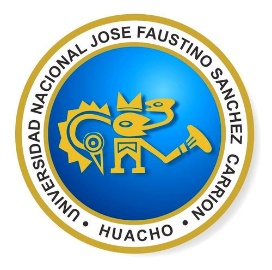 Facultad de Ingeniería Industrial,Sistemas e InformáticaEscuela Académico Profesional de Ingeniería IndustrialFELIMON BLAS FLORESblas_0326@hotmail.comI: INFORMACION GENERAL.El curso está planteado para un total de diecisiete semanas, en las cuales se desarrollan cuatro unidades didácticas, con 16 sesiones teórico-prácticas que introducen al participante a la mejora de la eficiencia de la distribución de planta y procesos y a la asignación de recursos.II: SUMILLA E INFORMACION DEL CURSOLa asignatura de Distribución de planta, corresponde a la formación de  uno de los cursos de especialización en la línea de formación de operaciones, es teórico práctico, con el propósito de encontrar la mejor ordenación de las áreas de trabajo y equipos; para incrementar la productividad en aras de conseguir la máxima economía en el trabajo, al mismo tiempo garantizar la mayor seguridad y satisfacción de los trabajadores.El contenido a desarrollar son:                                            Unidad I: Localización de planta                                           Unidad II: Distribución de planta                                           Unidad III: Productividad de los recursos                                           Unidad IV: Diseño de plantaA través de estos temas el estudiante tendrá la capacidad de aplicar las técnicas adecuadas para realizar una distribución de las áreas en el diseño de planta.III: CAPACIDADES AL FINALIZAR EL CURSOIV: INDICADORES DE CAPACIDADES AL FINALIZAR EL CURSOV: DESARROLLO DE LAS UNIDADES DIDACTICASVI: MATERIALES  EDUCATIVOS Y OTRO RECURSOS DIDACTICOSVII. EVALUACIONLa evaluación que se propone será por Unidad Didáctica y debe responder a la Evidencia de Desempeño, Evidencia de producto y Evidencia de conocimientoPROMEDIO UDI (PUDI)= EC+ EP + ED = PP11PROMEDIO UDII (PUDII)= EC+ EP + ED = PP12PROMEDIO PP1 = (PP11 + PP12)/2PROMEDIO UDIII (PUDIII)= EC+ EP + ED = PP21PROMEDIO UDIV (PUDI)= EC+ EP + ED = PP22PROMEDIO PP2 = (PP21 + PP22) /2NOTA FINAL = (PP1 + PP2)/2 (*) (*) Resolución Rectoral No 130-2015-CU-UNJFSC, Huacho 20de febrero del 2015VIII: PROCESO DE EVALUACION:Para el proceso de investigación formativa, se evaluara e la siguiente manera.Para la discusión y presentación de los artículos científicos se utilizará el siguiente formato.Para la sustentación del trabajo finalPara la evaluación  de informe de laboratorioEvaluación actitudinal de laboratorio:FICHA DE EVALUACION DE PRACTICA N°: NOMBRE DEL ESTUDIANTE: …………………………………………………………………………………………………………………………………………………………………………….DINAMICA: ……………………………………………………………………………………………………………………………………………………………..…FECHA:……………………..…IX. BIBLIOGRAFIA Y REFERENCIAS WEBBIBLIOGRAFIA BASICANIEBEL, Benjamín; Freivalds Andris.  Ingeniería Industrial. Estándares y Diseños de Trabajo. 10º Edición. Alfaomega.  México, 2001.Merdith Jack. Administración de Operaciones. Editorial LIMUSA  Willey. México. 2000.    Chase, Asquilano, Jacobs. Administración de Producción y  Operaciones. Octava Edición. EditorialmMc Graw Hill. Colombia. 2001.García Criollo, Roberto. Estudio del trabajo: Ingeniería de métodos  y medición del trabajo. Segunda edición. Mc Graw Hill. México 2005Frazier Grez, Geither Norman. Administración de Producción y  Operaciones. Octava Edición. Internacional Thompson Editores.  México. 2000.Dalessio Ipinza, Fernando. Administración y Dirección de la Producción. Enfoque estratégico y de calidad. 2ª. Edicion. Prentice Hill Pearson. 2004. México.Arias José. Ingeniería de Métodos II Teoría y práctica. 2008. Huacho. UNJFSC.BIBLIOGRAFIA COMPLEMENTARIAhttp://catarina.udlap.mx/u_dl_a/tales/documentos/lii/iniguez_a_fj/capitulo2.pdf Localización de la planta y especificaciones de equipos.http://sisbib.unmsm.edu.pe/bibvirtualdata/tesis/ingenie/siguas_ss/cap3.pdf Tamaño y localización de la plantahttp://www.eumed.net/libros/2007b/299/50.htm  Estudio de localización de plantas industriales.http://www.eumed.net/libros/2007b/299/indice.htm Administración de la producción como ventaja competitivahttp://www.scribd.com/doc/18136748/Localizacion-de-Plantas-y-Empresashttp://www.youtube.com/watch?v=SsDtROY9Xnk Video de localización y disposición de plantashttp://www.youtube.com/watch?v=5Gc64XMVxlk&feature=related Disposición de plantashttp://www.youtube.com/watch?v=yB3Eshe6JFo&feature=related Planeación de plantashttp://www.youtube.com/watch?v=XQ1BIHR2cFc&feature=related Planeación y diseño de instalaciones.http://www.youtube.com/watch?v=QCAbhVsJVd8&feature=related Fabricación de un neumáticohttp://www.youtube.com/watch?v=c0b3SnI30pc&feature=related Distribución de una planta textilhttp://www.youtube.com/watch?v=QZ33M4nXGZk&feature=related Video de distribución de plantahttp://www.youtube.com/watch?v=XcKqfIJbeJs&feature=related Antech Alimentación de azúcar a maquinas FABRIMA INDUMAKhttp://www.youtube.com/watch?v=_fhV5TVqGPk&NR=1 Automatización de planta.https://www.youtube.com/watch?v=h_EZvsLrqhE Productividadhttps://www.youtube.com/watch?v=2w-hxL5QBeg diseño de puestos de trabajoLÍNEA DE CARRERAOPERACIONESCURSODISTRIBUCION DE PLANTACÓDIGO3108456HORAS2 HT + 2 HP = 4 HTCAPACIDAD DE LA UNIDAD DIDACTICANOMBRE DE LA UNIDAD DIDACTICASEMANAS UNIDAD IDeterminar la ubicación del sitio más conveniente en el ámbito regional, para el establecimiento de una planta industrial, buscando las operaciones más óptimas, maximizar la rentabilidad del proyecto o minimizar los costos unitarios.Localizar la ubicación de una planta1,2,3,4UNIDADIIPlanear el ordenamiento de las máquinas, los departamentos, las estaciones de trabajo, las áreas de almacenamiento, los pasillos y espacios comunes dentro de una instalación productiva propuesta o ya existente, para asegurar la fluidez de los trabajos, materiales, personas e información a través del sistema de producción, con base a determinados parámetros y normas para una adecuada distribuciónModelar una distribución de planta5,6,7,8UNIDADIIIEvaluar la relación de la producción de una unidad de producto o servicio por insumo de cada factor utilizado por unidad de tiempo, para medir la eficiencia de producción por factor utilizado con base a la calidad y disponibilidad de los recursos, la estructura de la industria, el nivel de capital, el ritmo del progreso tecnológico, calidad de los recursos humano, siguiendo el entorno macro y micro económico que pueda facilitar o entorpecer la forma del trabajo.Evaluar la productividad de los recursos9, 10, 11 ,12UNIDADIVDesarrollar el diseño de una planta industrial según requerimiento del sector productivo, para mejorar el uso del espacio en sus tres dimensiones y la interacción de los recursos, humanos, materiales e insumos, maquinaria equipo, en base al comportamiento del mercado, obsolescencia de las máquinas / equipos y políticas internas de tipo empresarial. Diseñar una planta industrial13, 14, 15, 16UNIDADES INDICADORES DE CAPACIDAD AL FINALIZAR EL CURSOUnidad IIdentifica los procedimientos de evaluación de mercado y de localización de planta, para determinar el espacio adecuado que implique  maximizar benéficos y minimizar costos unitariosUnidad IAplica las herramientas y métodos para una óptima localización de plantaUnidad IFormula un estudio técnico científico de localización de plantaUnidad IIIdentifica las técnicas y herramientas para calcular la intensidad de flujo, eficiencia de un proceso productivoUnidad IIExplica los principios básicos y los beneficios de los factores de disposición de planta de una disposición de plantaUnidad IITeoriza los diferentes métodos  de disposición de planta en un estudio técnico de distribución de plantaUnidad IIIExplica la importancia de Los componentes que intervienen en los indicadores de productividad.Unidad IIITeoriza la importancia los indicadores de productividad en la solución de problemasUnidad IIIFormula hipótesis de relación de los indicadores de productividad para la toma de decisiones en un caso.Unidad IVDescribe la eficacia de la planeación de las instalaciones, y de los demás componentes que intervienen par un diseño de plantaUnidad IVIntegra  todos los elementos de la organización en base al grado de relación y flujo de materiales Unidad IVDiseña una planta agroindustrial para albergar maquinarias  equipos  en la nave de proceso y otros facilitesUNIDAD DIDACTICA I: Localizar la ubicación de una plantaCAPACIDAD DE LA UNIDAD DIDACTICA I: Determinar la ubicación del sitio más conveniente en el ámbito regional, para el establecimiento de una planta industrial, buscando las operaciones más óptimas, maximizar la rentabilidad del proyecto o minimizar los costos unitariosCAPACIDAD DE LA UNIDAD DIDACTICA I: Determinar la ubicación del sitio más conveniente en el ámbito regional, para el establecimiento de una planta industrial, buscando las operaciones más óptimas, maximizar la rentabilidad del proyecto o minimizar los costos unitariosCAPACIDAD DE LA UNIDAD DIDACTICA I: Determinar la ubicación del sitio más conveniente en el ámbito regional, para el establecimiento de una planta industrial, buscando las operaciones más óptimas, maximizar la rentabilidad del proyecto o minimizar los costos unitariosCAPACIDAD DE LA UNIDAD DIDACTICA I: Determinar la ubicación del sitio más conveniente en el ámbito regional, para el establecimiento de una planta industrial, buscando las operaciones más óptimas, maximizar la rentabilidad del proyecto o minimizar los costos unitariosCAPACIDAD DE LA UNIDAD DIDACTICA I: Determinar la ubicación del sitio más conveniente en el ámbito regional, para el establecimiento de una planta industrial, buscando las operaciones más óptimas, maximizar la rentabilidad del proyecto o minimizar los costos unitariosCAPACIDAD DE LA UNIDAD DIDACTICA I: Determinar la ubicación del sitio más conveniente en el ámbito regional, para el establecimiento de una planta industrial, buscando las operaciones más óptimas, maximizar la rentabilidad del proyecto o minimizar los costos unitariosUNIDAD DIDACTICA I: Localizar la ubicación de una plantaSemanaN°ContenidosContenidosContenidosEstrategia didácticaIndicadores del Logro de la capacidadUNIDAD DIDACTICA I: Localizar la ubicación de una plantaSemanaN°ConceptualProcedimentalActitudinalEstrategia didácticaIndicadores del Logro de la capacidadUNIDAD DIDACTICA I: Localizar la ubicación de una planta11. Estudio del mercado.2. Diseño del producto.3. Diseño del proceso.Identificar las tendencias de mercadoDescribe la importancia del  estudio de mercadoLluvia de ideasResolución de problemasClases invertidasAprendizaje basado en problemasPrácticas de laboratorioVisitas a plantaIdentifica los procedimientos de evaluación de mercado y de localización de planta, para determinar el espacio adecuado que implique  maximizar benéficos y minimizar costos unitariosUNIDAD DIDACTICA I: Localizar la ubicación de una planta24. Clase invertida: Localización de sistemas productivos (Libro: Localización de plantas y manutención: Josep M. Vallhonrat..)Realizar la estructura  del tema a exponer.Explica el tema con esquemas y  mapas conceptuales.Lluvia de ideasResolución de problemasClases invertidasAprendizaje basado en problemasPrácticas de laboratorioVisitas a plantaIdentifica los procedimientos de evaluación de mercado y de localización de planta, para determinar el espacio adecuado que implique  maximizar benéficos y minimizar costos unitariosUNIDAD DIDACTICA I: Localizar la ubicación de una planta35. Localización de planta. 6. Factores locacionales.7. Métodos de evaluación.Realizar  el procedimientos de localización de plantaValora la importancia de la localización de plantaLluvia de ideasResolución de problemasClases invertidasAprendizaje basado en problemasPrácticas de laboratorioVisitas a plantaAplica las herramientas y métodos para una óptima localización de plantaUNIDAD DIDACTICA I: Localizar la ubicación de una planta48. Planeamiento de disposición.9. Técnicas.10. Requerimientos de espacio.Identificar las técnicas  de localización y requerimiento de espacioUtiliza las mejores técnica de localización de plantaLluvia de ideasResolución de problemasClases invertidasAprendizaje basado en problemasPrácticas de laboratorioVisitas a plantaFormula un estudio técnico científico de localización de plantaUNIDAD DIDACTICA I: Localizar la ubicación de una plantaEVALUACION DE LA UNIDAD DIDACTICAEVALUACION DE LA UNIDAD DIDACTICAEVALUACION DE LA UNIDAD DIDACTICAEVALUACION DE LA UNIDAD DIDACTICAEVALUACION DE LA UNIDAD DIDACTICAEVALUACION DE LA UNIDAD DIDACTICAUNIDAD DIDACTICA I: Localizar la ubicación de una plantaEVIDENCIA DEL CONOCIMIENTOEVIDENCIA DEL CONOCIMIENTOEVIDENCIA DEL PRODUCTOEVIDENCIA DEL PRODUCTOEVIDENCIA DEL DESEMPEÑOEVIDENCIA DEL DESEMPEÑOUNIDAD DIDACTICA I: Localizar la ubicación de una plantaIdentifica los procedimientos de evaluación de mercado y de localización de planta, para determinar el espacio adecuado que implique  maximizar benéficos y minimizar costos unitariosIdentifica los procedimientos de evaluación de mercado y de localización de planta, para determinar el espacio adecuado que implique  maximizar benéficos y minimizar costos unitariosAplica las herramientas y métodos para una óptima localización de planta Aplica las herramientas y métodos para una óptima localización de planta Formula un estudio técnico científico de localización de planta.Formula un estudio técnico científico de localización de planta.UNIDAD DIDACTICA II: Modelar una distribución de plantaCAPACIDAD DE LA UNIDAD DIDÁCTICA II: Planear el ordenamiento de las máquinas, los departamentos, las estaciones de trabajo, las áreas de almacenamiento, los pasillos y espacios comunes dentro de una instalación productiva propuesta o ya existente, para asegurar la fluidez de los trabajos, materiales, personas e información a través del sistema de producción, con base a determinados parámetros y normas para una adecuada distribuciónCAPACIDAD DE LA UNIDAD DIDÁCTICA II: Planear el ordenamiento de las máquinas, los departamentos, las estaciones de trabajo, las áreas de almacenamiento, los pasillos y espacios comunes dentro de una instalación productiva propuesta o ya existente, para asegurar la fluidez de los trabajos, materiales, personas e información a través del sistema de producción, con base a determinados parámetros y normas para una adecuada distribuciónCAPACIDAD DE LA UNIDAD DIDÁCTICA II: Planear el ordenamiento de las máquinas, los departamentos, las estaciones de trabajo, las áreas de almacenamiento, los pasillos y espacios comunes dentro de una instalación productiva propuesta o ya existente, para asegurar la fluidez de los trabajos, materiales, personas e información a través del sistema de producción, con base a determinados parámetros y normas para una adecuada distribuciónCAPACIDAD DE LA UNIDAD DIDÁCTICA II: Planear el ordenamiento de las máquinas, los departamentos, las estaciones de trabajo, las áreas de almacenamiento, los pasillos y espacios comunes dentro de una instalación productiva propuesta o ya existente, para asegurar la fluidez de los trabajos, materiales, personas e información a través del sistema de producción, con base a determinados parámetros y normas para una adecuada distribuciónCAPACIDAD DE LA UNIDAD DIDÁCTICA II: Planear el ordenamiento de las máquinas, los departamentos, las estaciones de trabajo, las áreas de almacenamiento, los pasillos y espacios comunes dentro de una instalación productiva propuesta o ya existente, para asegurar la fluidez de los trabajos, materiales, personas e información a través del sistema de producción, con base a determinados parámetros y normas para una adecuada distribuciónCAPACIDAD DE LA UNIDAD DIDÁCTICA II: Planear el ordenamiento de las máquinas, los departamentos, las estaciones de trabajo, las áreas de almacenamiento, los pasillos y espacios comunes dentro de una instalación productiva propuesta o ya existente, para asegurar la fluidez de los trabajos, materiales, personas e información a través del sistema de producción, con base a determinados parámetros y normas para una adecuada distribuciónUNIDAD DIDACTICA II: Modelar una distribución de plantaSemanaN°ContenidosContenidosContenidosEstrategia didácticaIndicadores del Logro de la capacidadUNIDAD DIDACTICA II: Modelar una distribución de plantaSemanaN°ConceptualProcedimentalActitudinalEstrategia didácticaIndicadores del Logro de la capacidadUNIDAD DIDACTICA II: Modelar una distribución de planta1Tabla matricial.Diagrama multiproducto. Disposición en línea.Método espiral.Identificar las diferentes técnicas para calcular la eficiencia, intensidad de flujo de un proceso productivoDescribe las diferentes técnicas para calcular la eficiencia, intensidad de flujo de un proceso productivo.Lluvia de ideasResolución de problemasClases invertidasAprendizaje basado en problemasPrácticas de laboratorioVisitas a plantaIdentifica las técnicas y herramientas para calcular la intensidad de flujo, eficiencia de un proceso productivoUNIDAD DIDACTICA II: Modelar una distribución de planta25. Disposición de planta.6. Principios básicos de disposición.7. Tipos de disposición. Investigar los principios básicos y tipos de disposición de planta.Enumera los principios básicos y tipos de disposición de plantaLluvia de ideasResolución de problemasClases invertidasAprendizaje basado en problemasPrácticas de laboratorioVisitas a plantaExplica los principios básicos y los beneficios de los factores de disposición de planta de una disposición de plantaUNIDAD DIDACTICA II: Modelar una distribución de planta38. Clase invertida: Factores de disposición: Factor material. Factor maquinaria,  Factor hombre, Factor movimiento, Factor espera, Factor servicio, Factor edificio. Factor cambio.Realizar la estructura  del tema a exponer.Explica el tema con esquemas y  mapas conceptuales.Lluvia de ideasResolución de problemasClases invertidasAprendizaje basado en problemasPrácticas de laboratorioVisitas a plantaTeoriza los diferentes métodos  de disposición de planta en un estudio técnico de distribución de plantaUNIDAD DIDACTICA II: Modelar una distribución de planta49. Métodos de disposición de planta.10. Método de la gama ficticia.11. Método travel charting.12. Método de análisis de proximidad.13. Fases.14. Método de Sturget.Identifica los diferentes métodos de disposición de plantaCompara los diferentes métodos de disposición de plantaLluvia de ideasResolución de problemasClases invertidasAprendizaje basado en problemasPrácticas de laboratorioVisitas a plantaTeoriza los diferentes métodos  de disposición de planta en un estudio técnico de distribución de plantaUNIDAD DIDACTICA II: Modelar una distribución de plantaEVALUACION DE LA UNIDAD DIDACTICAEVALUACION DE LA UNIDAD DIDACTICAEVALUACION DE LA UNIDAD DIDACTICAEVALUACION DE LA UNIDAD DIDACTICAEVALUACION DE LA UNIDAD DIDACTICAEVALUACION DE LA UNIDAD DIDACTICAUNIDAD DIDACTICA II: Modelar una distribución de plantaEVIDENCIA DEL CONOCIMIENTOEVIDENCIA DEL CONOCIMIENTOEVIDENCIA DEL PRODUCTOEVIDENCIA DEL PRODUCTOEVIDENCIA DEL DESEMPEÑOEVIDENCIA DEL DESEMPEÑOUNIDAD DIDACTICA II: Modelar una distribución de plantaIdentifica las técnicas y herramientas para calcular la intensidad de flujo, eficiencia de un proceso productivoIdentifica las técnicas y herramientas para calcular la intensidad de flujo, eficiencia de un proceso productivoExplica los principios básicos y los beneficios de los factores de disposición de planta Explica los principios básicos y los beneficios de los factores de disposición de planta Teoriza los diferentes métodos  de disposición de planta en un estudio técnico de distribución de plantaTeoriza los diferentes métodos  de disposición de planta en un estudio técnico de distribución de plantaUNIDAD DIDACTICA III: Evaluar la productividad de los recursosCAPACIDAD DE LA UNIDAD DIDÁCTICA III: Evaluar la relación de la producción de una unidad de producto o servicio por insumo de cada factor utilizado por unidad de tiempo, para medir la eficiencia de producción por factor utilizado con base a la calidad y disponibilidad de los recursos, la estructura de la industria, el nivel de capital, el ritmo del progreso tecnológico, calidad de los recursos humano, siguiendo el entorno macro y micro económico que pueda facilitar o entorpecer la forma del trabajoCAPACIDAD DE LA UNIDAD DIDÁCTICA III: Evaluar la relación de la producción de una unidad de producto o servicio por insumo de cada factor utilizado por unidad de tiempo, para medir la eficiencia de producción por factor utilizado con base a la calidad y disponibilidad de los recursos, la estructura de la industria, el nivel de capital, el ritmo del progreso tecnológico, calidad de los recursos humano, siguiendo el entorno macro y micro económico que pueda facilitar o entorpecer la forma del trabajoCAPACIDAD DE LA UNIDAD DIDÁCTICA III: Evaluar la relación de la producción de una unidad de producto o servicio por insumo de cada factor utilizado por unidad de tiempo, para medir la eficiencia de producción por factor utilizado con base a la calidad y disponibilidad de los recursos, la estructura de la industria, el nivel de capital, el ritmo del progreso tecnológico, calidad de los recursos humano, siguiendo el entorno macro y micro económico que pueda facilitar o entorpecer la forma del trabajoCAPACIDAD DE LA UNIDAD DIDÁCTICA III: Evaluar la relación de la producción de una unidad de producto o servicio por insumo de cada factor utilizado por unidad de tiempo, para medir la eficiencia de producción por factor utilizado con base a la calidad y disponibilidad de los recursos, la estructura de la industria, el nivel de capital, el ritmo del progreso tecnológico, calidad de los recursos humano, siguiendo el entorno macro y micro económico que pueda facilitar o entorpecer la forma del trabajoCAPACIDAD DE LA UNIDAD DIDÁCTICA III: Evaluar la relación de la producción de una unidad de producto o servicio por insumo de cada factor utilizado por unidad de tiempo, para medir la eficiencia de producción por factor utilizado con base a la calidad y disponibilidad de los recursos, la estructura de la industria, el nivel de capital, el ritmo del progreso tecnológico, calidad de los recursos humano, siguiendo el entorno macro y micro económico que pueda facilitar o entorpecer la forma del trabajoCAPACIDAD DE LA UNIDAD DIDÁCTICA III: Evaluar la relación de la producción de una unidad de producto o servicio por insumo de cada factor utilizado por unidad de tiempo, para medir la eficiencia de producción por factor utilizado con base a la calidad y disponibilidad de los recursos, la estructura de la industria, el nivel de capital, el ritmo del progreso tecnológico, calidad de los recursos humano, siguiendo el entorno macro y micro económico que pueda facilitar o entorpecer la forma del trabajoUNIDAD DIDACTICA III: Evaluar la productividad de los recursosSemanaN°ContenidosContenidosContenidosEstrategias didácticasIndicadores del Logro de la capacidadUNIDAD DIDACTICA III: Evaluar la productividad de los recursosSemanaN°ConceptualProcedimentalActitudinalEstrategias didácticasIndicadores del Logro de la capacidadUNIDAD DIDACTICA III: Evaluar la productividad de los recursos11. Productividad.2. Ciclo de la productividad.3. Eficiencia, Efectividad4. Factores que influyen en la productividad5. Ganancia empresarialDescribir los  factores e indicadores de  producción.Interpretar los indicadores de producción y/o productividadLluvia de ideasResolución de problemasClases invertidasAprendizaje basado en problemasPrácticas de laboratorioVisitas a plantaExplica la importancia de Los componentes que intervienen en los indicadores de productividad.UNIDAD DIDACTICA III: Evaluar la productividad de los recursos2 6.Herramientas y técnicas de mejora de la productividad Explicar los procedimientos y  técnica de mejora de la productividad. Relaciona aquellos factores que influyen en la mejora de la productividadLluvia de ideasResolución de problemasClases invertidasAprendizaje basado en problemasPrácticas de laboratorioVisitas a plantaTeoriza la importancia los indicadores de productividad en la solución de problemasUNIDAD DIDACTICA III: Evaluar la productividad de los recursos37. Balance de línea.8. Características.9. Asignación de personas en la línea.10. Balance de línea por estaciones de trabajo.Describir el DOP de una Lina de producción y buscar el equilibrio en todas sus operaciones.Aplica el método de balance de línea para equilibrar el trabajo en todas sus operacionesLluvia de ideasResolución de problemasClases invertidasAprendizaje basado en problemasPrácticas de laboratorioVisitas a plantaFormula hipótesis de relación de los indicadores de productividad para la toma de decisiones en un caso.UNIDAD DIDACTICA III: Evaluar la productividad de los recursos411. Clase Invertida: Productividad empresarial. Realizar la estructura  del tema a exponer.Explica el tema con esquemas y  mapas conceptuales.Lluvia de ideasResolución de problemasClases invertidasAprendizaje basado en problemasPrácticas de laboratorioVisitas a plantaFormula hipótesis de relación de los indicadores de productividad para la toma de decisiones en un caso.UNIDAD DIDACTICA III: Evaluar la productividad de los recursosEVALUACION DE LA UNIDAD DIDACTICAEVALUACION DE LA UNIDAD DIDACTICAEVALUACION DE LA UNIDAD DIDACTICAEVALUACION DE LA UNIDAD DIDACTICAEVALUACION DE LA UNIDAD DIDACTICAEVALUACION DE LA UNIDAD DIDACTICAUNIDAD DIDACTICA III: Evaluar la productividad de los recursosEVIDENCIA DEL CONOCIMIENTOEVIDENCIA DEL CONOCIMIENTOEVIDENCIA DEL PRODUCTOEVIDENCIA DEL PRODUCTOEVIDENCIA DEL DESEMPEÑOEVIDENCIA DEL DESEMPEÑOUNIDAD DIDACTICA III: Evaluar la productividad de los recursosExplica la importancia de Los componentes que intervienen en los indicadores de productividadExplica la importancia de Los componentes que intervienen en los indicadores de productividadTeoriza la importancia de los indicadores de productividad en la solución de problemas.Teoriza la importancia de los indicadores de productividad en la solución de problemas.Formula hipótesis de relación de los indicadores de productividad para la toma de decisiones en un caso.Formula hipótesis de relación de los indicadores de productividad para la toma de decisiones en un caso.UNIDAD DIDACTICA IV: Diseñar una planta industrialCAPACIDAD DE LA UNIDAD DIDÁCTICA IV:  Desarrollar el diseño de una planta industrial según requerimiento del sector productivo, para mejorar el uso del espacio en sus tres dimensiones y la interacción de los recursos, humanos, materiales e insumos, maquinaria equipo, en base al comportamiento del mercado, obsolescencia de las máquinas / equipos y políticas internas de tipo empresarialCAPACIDAD DE LA UNIDAD DIDÁCTICA IV:  Desarrollar el diseño de una planta industrial según requerimiento del sector productivo, para mejorar el uso del espacio en sus tres dimensiones y la interacción de los recursos, humanos, materiales e insumos, maquinaria equipo, en base al comportamiento del mercado, obsolescencia de las máquinas / equipos y políticas internas de tipo empresarialCAPACIDAD DE LA UNIDAD DIDÁCTICA IV:  Desarrollar el diseño de una planta industrial según requerimiento del sector productivo, para mejorar el uso del espacio en sus tres dimensiones y la interacción de los recursos, humanos, materiales e insumos, maquinaria equipo, en base al comportamiento del mercado, obsolescencia de las máquinas / equipos y políticas internas de tipo empresarialCAPACIDAD DE LA UNIDAD DIDÁCTICA IV:  Desarrollar el diseño de una planta industrial según requerimiento del sector productivo, para mejorar el uso del espacio en sus tres dimensiones y la interacción de los recursos, humanos, materiales e insumos, maquinaria equipo, en base al comportamiento del mercado, obsolescencia de las máquinas / equipos y políticas internas de tipo empresarialCAPACIDAD DE LA UNIDAD DIDÁCTICA IV:  Desarrollar el diseño de una planta industrial según requerimiento del sector productivo, para mejorar el uso del espacio en sus tres dimensiones y la interacción de los recursos, humanos, materiales e insumos, maquinaria equipo, en base al comportamiento del mercado, obsolescencia de las máquinas / equipos y políticas internas de tipo empresarialCAPACIDAD DE LA UNIDAD DIDÁCTICA IV:  Desarrollar el diseño de una planta industrial según requerimiento del sector productivo, para mejorar el uso del espacio en sus tres dimensiones y la interacción de los recursos, humanos, materiales e insumos, maquinaria equipo, en base al comportamiento del mercado, obsolescencia de las máquinas / equipos y políticas internas de tipo empresarialUNIDAD DIDACTICA IV: Diseñar una planta industrialSemanaN°ContenidosContenidosContenidosEstrategias didácticasIndicadores del Logro de la capacidadUNIDAD DIDACTICA IV: Diseñar una planta industrialSemanaN°ConceptualProcedimentalActitudinalEstrategias didácticasIndicadores del Logro de la capacidadUNIDAD DIDACTICA IV: Diseñar una planta industrial11. Planeación de las instalaciones,2. Proceso de planeación de las instalaciones, 3. Componentes y  principios de las instalaciones.4. Uso de las instalaciones,5. Medición e eficiencia sobre la instalación.Identificar los elementos de la organizaciónDescribe las funciones de los elementos de manera individualLluvia de ideasResolución de problemasClases invertidasAprendizaje basado en problemasPrácticas de laboratorioVisitas a plantaDescribe la eficacia de la planeación de las instalaciones, y de los demás componentes que intervienen par un diseño de planta.UNIDAD DIDACTICA IV: Diseñar una planta industrial26. Estudio de la demanda, 7. Proyecciones,8. Diseño de productos,9. Diseño de procesos, 10. Diseño de programas, 11. Cálculo de capacidad requerida,12. Líneas de producción13.  número de personas requeridas Analizar la tendencia de la demanda y su relación con el diseño del proceso, capacidad, materiales, mano de obra requerida y otrosGeneraliza la tendencia de la demanda, diseño del proceso, capacidad , materiales, mano de obra para las diferentes líneas de producciónLluvia de ideasResolución de problemasClases invertidasAprendizaje basado en problemasPrácticas de laboratorioVisitas a plantaDescribe la eficacia de la planeación de las instalaciones, y de los demás componentes que intervienen par un diseño de planta.UNIDAD DIDACTICA IV: Diseñar una planta industrial314. Clase invertida: Flujo de espacio y relaciones de las actividades, Manejo de materiales, Operaciones de almacén,  Sistemas de fabricación, Sistemas de las plantas, Modelos cuantitativos de planificación de plantas Realizar la estructura  del tema a exponer.Explica el tema con esquemas y  mapas conceptuales.Lluvia de ideasResolución de problemasClases invertidasAprendizaje basado en problemasPrácticas de laboratorioVisitas a plantaIntegra  todos los elementos de la organización en base al grado de relación y flujo de materiales UNIDAD DIDACTICA IV: Diseñar una planta industrial415. Diseño de plantas, 16. Diagramas de: flujo, de operaciones, afinidad, interrelación, del árbol, de matriz, Matriz de relación y priorización, 17. Distribución, 18.  Análisis de proximidad,19. Balance de masa, de energía, 20. Dimensiones de las máquinas y equipos. Uso del software Visio.Integrar todas las herramientas y conceptos de localización, distribución y productividad, para diseñar una plantaFormula procedimentalmente secuenciales para diseñar una plantaLluvia de ideasResolución de problemasClases invertidasAprendizaje basado en problemasPrácticas de laboratorioVisitas a plantaDiseña una planta agroindustrial para albergar maquinarias  equipos  en la nave de proceso y otros facilites. UNIDAD DIDACTICA IV: Diseñar una planta industrialEVALUACION DE LA UNIDAD DIDACTICAEVALUACION DE LA UNIDAD DIDACTICAEVALUACION DE LA UNIDAD DIDACTICAEVALUACION DE LA UNIDAD DIDACTICAEVALUACION DE LA UNIDAD DIDACTICAEVALUACION DE LA UNIDAD DIDACTICAUNIDAD DIDACTICA IV: Diseñar una planta industrialEVIDENCIA DEL CONOCIMIENTOEVIDENCIA DEL CONOCIMIENTOEVIDENCIA DEL PRODUCTOEVIDENCIA DEL PRODUCTOEVIDENCIA DEL DESEMPEÑOEVIDENCIA DEL DESEMPEÑOUNIDAD DIDACTICA IV: Diseñar una planta industrialDescribe la eficacia de la planeación de las instalaciones, y de los demás componentes que intervienen par un diseño de plantaDescribe la eficacia de la planeación de las instalaciones, y de los demás componentes que intervienen par un diseño de plantaIntegra  todos los elementos de la organización en base al grado de relación y flujo de materialesIntegra  todos los elementos de la organización en base al grado de relación y flujo de materialesDiseña una planta agroindustrial para albergar maquinarias  equipos  en la nave de proceso y otros facilites (maqueta)Diseña una planta agroindustrial para albergar maquinarias  equipos  en la nave de proceso y otros facilites (maqueta)TIPO DE MATERIAL EDUCATIVOMATERIAL EDUCATIVOINDICACION DE USOMateriales impresosLibros, Papers, Tesis, Artículos científicos.Para consulta y desarrollo de dinámicas.Materiales de apoyoProyector multimedia, E cran, Pizarra interactiva, Pizarrón.Para el desarrollo de las clases teóricas y exposiciones.Materiales de audio y videoDiscos, Videos, ComputadoraPara analizar avances científicos.Materiales tecnológicasInternet, aula virtual, buscadoresPara complementar a los materiales impresosEVIDENCIA DE CONOCIMIENTO (30%)EVIDENCIA DE DESEMPEÑO (40%)EVIDENCIA DE PRODUCTO (30%)INSTRUMENTOS / TECNICAS− Examen escrito, 20%. − Exámenes orales, 10%Uso correcto del método / herramienta / norma, otros =15%Sustentación =5%Uso eficiente de los recursos = 5%Iniciativa / imaginación = 10%Trabajo en equipo = 5%Presentación del producto final = 15%Explicación del método / herramienta / norma, otros utilizados = 15%Lista de cotejo.Escala de rangos.La rubricaDOCENTE:DOCENTE:DOCENTE:DOCENTE:CICLO:CICLO:CURSO:CURSO:CURSO:GRUPO:GRUPO:CALIFICACIONCALIFICACIONRecursos didácticos (4p)Recursos didácticos (4p)Recursos didácticos (4p)Exposición (8p)Exposición (8p)Exposición (8p)Exposición (8p)Replica (8p)Replica (8p)N°INTEGRANTES DEL GRUPOPresenta información actualizada del tema expuesto (1p)El grupo muestra trabajo en equipo(1p)La presentación en PPT tiene las características solicitados (3p)Expone con claridad y suficiencia (3p)Explica los esquemas o términos técnicos (3p)Acepta y discute  a las críticas constructivas (1p)Fuentes de información extra (1p)Contesta las preguntas del auditorio(8p)Puntaje total por alumno12345DOCENTE:DOCENTE:DOCENTE:DOCENTE:CICLO:CICLO:TEMA DE INVESTIGACIONTEMA DE INVESTIGACIONTEMA DE INVESTIGACIONGRUPO:GRUPO:CALIFICACIONCALIFICACIONNOTA PERSONAL (10 P)NOTA PERSONAL (10 P)NOTA PERSONAL (10 P)NOTA PERSONAL (10 P)NOTA PERSONAL (10 P)NOTA DE GRUPO (10 P)NOTA DE GRUPO (10 P)NOTA DE GRUPO (10 P)NOTA DE GRUPO (10 P)N°INTEGRANTES DEL GRUPOPuntualidad (1p)Presentación y postura (1p)Expone con claridad y eficiencia(3p)Contesta a las preguntas (4p)Explica  los esquemas o términos técnicos (1p)Presentación del trabajo (1p)Desarrolla en base a una estructura de investigación científica (3p)Se apoyan y muestran trabajo en equipo(3p)Utilizan información actualizada (3P)12345EVALUACION DE LABORATORIOAPELLIDOS Y NOMBRE EL ESTUDIANTE:………………………………………………..DINAMICA: ………………………………………………..FECHA: ………………….EVALUACION DE LABORATORIOAPELLIDOS Y NOMBRE EL ESTUDIANTE:………………………………………………..DINAMICA: ………………………………………………..FECHA: ………………….EVALUACION DE LABORATORIOAPELLIDOS Y NOMBRE EL ESTUDIANTE:………………………………………………..DINAMICA: ………………………………………………..FECHA: ………………….EVALUACION DE LABORATORIOAPELLIDOS Y NOMBRE EL ESTUDIANTE:………………………………………………..DINAMICA: ………………………………………………..FECHA: ………………….EVALUACION DE LABORATORIOAPELLIDOS Y NOMBRE EL ESTUDIANTE:………………………………………………..DINAMICA: ………………………………………………..FECHA: ………………….EVALUACION DE LABORATORIOAPELLIDOS Y NOMBRE EL ESTUDIANTE:………………………………………………..DINAMICA: ………………………………………………..FECHA: ………………….PuntuaciónASPECTOS A EVALUARDESEMPEÑODESEMPEÑODESEMPEÑODESEMPEÑOPuntuaciónASPECTOS A EVALUARLOGRADO(3)EN PROCESO (2)NO LOGRADO (1)TOTAL1Caratula y presentaciónSe ajusta completamente al formato y posee toda la información requerida para la presentación del informeSe ajusta al formato establecido pero omite datos relevantes de la presentaciónNo incluye todos los datos solicitados y los presentados están muy desordenados. No se ajusta al formato de presentación2Introducción (marco teórico y objetivos de la práctica)Las fuentes de información excelentemente integrados con el material practico, coherente redacción, muy buen uso de las fuentes secundarias. Lo presentado argumenta totalmente el tema. Redacción de los objetivos completamente ajustada al desarrollo experimental de la práctica de laboratorio. Correcto uso de los instrumentos.La mayoría de los conceptos están sustentados. Presentan alguna desconexión en la redacción y no están del todo claras respecto a lo desarrollado en el laboratorio. Objetivos del experimento redactados con pequeñas omisiones y errores de redacción.Algunos supuestos están evidenciados y justificados. Las citas se integran de modo deficiente, pobre o débil integración de fuentes secundarias. Redacción insuficiente de objetivos, se omite algunos propósitos del laboratorio. Uso no adecuado de instrumentos.5Procedimiento experimental (materiales y métodos usados)Describe correctamente los materiales y metodología utilizada en el desarrollo de sus prácticas.Describe correctamente los materiales, no hay una secuencia en la metodología utilizada en el desarrollo de sus prácticas.Deficiencias en la descripción de los materiales y metodología utilizada en el desarrollo de sus prácticas. La información es incompleta.4ResultadosTodas las figuras, graficas, y tablas están bien diseñados, enumerados y tituladosFiguras y tablas son en general correctos, aunque presentan algún problema menor que podría ser mejoradoLa mayor parte de las figuras, gráficos y tablas son correctas pero en varios casos presentan limitaciones de información.4Análisis  y discusión de los resultadosTodos los resultados obtenidos han sido interpretados y discutidos correctamente. Buena comprensión de lo indicado por los resultados.Casi todos los resultados han sido interpretados y discutidos correctamente. Se identifican imprecisiones menoresParte de los datos se han interpretado y discutido correctamente, pero se identifican errores e imprecisiones de importancia.2ConclusionesSe exponen con claridad, concisión y acierto todas las conclusiones importantes. Excelente comprensión.Se exponen todas las conclusiones básicas, pero se podría mejorar la formulación. Algunos aspectos vagos.Aunque recojan los principales aspectos estudiados, se explican y comentan errores o ambigüedades. Pobre comprensión.2Referencias usadas en la preparación del informe (citados según sistema APA)Referencias bibliográficas completa y bien formulada, con excelentes citas en el informe de laboratorio.Referencias bibliográficas completa, pero sin utilizar dentro del marco teóricoPresenta una bibliografía incompleta, obviando algunas referencias obligatorias. (Guías y apuntes personales, etc.)20NOTANOTANOTANOTAPUNTAJECOMPETENCIAS A EVALUAR0122Llega con puntualidad/tarde/no asiste a la práctica(F y T)3Ingresa al laboratorio debidamente y cumple las normas de bioseguridad.3Entrega el informe desarrollado de la práctica anterior al ingreso al aula y trae todos los materiales que requiere para el desarrollo de las prácticas indicadas en el manual de laboratorio.2Trabaja en equipo cumpliendo con eficiencia el rol que le toca en la experiencia y en el desarrollo del informe de laboratorio2Esquematiza y toma nota de sus resultados y participa activamente en el análisis de los resultados obtenidos.1Muestra respeto a las opiniones de sus docentes y/o compañeros de trabajo2Participa activamente en el desarrollo de los conceptos teóricos que se brindan en la primera parte de la sesión4Participa activamente en el desarrollo de la experiencia demostrando interés, habilidad y destreza en las preparaciones experimentales1Muestra interés por su aprendizaje y sobre todo en relación a la práctica desarrollada.20NOTA